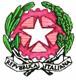 Istituto Comprensivo Statale “GUIDO GALLI”Viale Romagna 16/18 – 20133 MILANO - Tel. 0288447131 - Fax 0288447138C.F. 97667030155 - Cod. Mecc. MIIC8FU00A - C.U. ICVRM – CU fatt-ele.UFF9VLPEO: miic8fu00a@istruzione.it PEC: miic8fu00a @pec.istruzione.it - web: www.icguidogalli.edu.itCD “Nolli Arquati” cm MIEE8FU03E – CD “P. Bonetti” cm MIEE8FU02D – CD “E. Toti” cm MIEE8FU01C- SMS “G. Pascoli” cm MIMM8FU01BPiano Didattico PersonalizzatoISTITUZIONE SCOLASTICA: Istituto Comprensivo Statale Guido Galli	Sede_________    classe__________ANNO SCOLASTICOALUNNO: DATI GENERALIFUNZIONAMENTO DELLE ABILITÀ DI LETTURA, SCRITTURA E CALCOLODIDATTICA PERSONALIZZATAStrategie e metodi di insegnamento: strategie psico-educative trasversali agli ambiti d’insegnamento e condivise con la famiglia per incrementare l’attenzione sul compito e migliorare il funzionamento globale: posizione in classe con meno fonti di distrazione, gratificazione immediata, piccole pause, procedure di controllo degli antecedenti e conseguenti; riflessioni sull’importanza delle regole.Misure dispensative/strumenti compensativi/tempi aggiuntivi:VALUTAZIONEL'alunno, nella valutazione delle diverse discipline, si avvarrà di:Firma dei docenti_________________________________________________________Firma dei genitori______________________________________Firma del Dirigente Scolastico___________________CognomeNomeData di nascitaClasseInsegnantiDiagnosi medico-specialisticaInterventi pregressi e/o contemporanei al percorso scolastico Scolarizzazione pregressa.Rapporti scuola-famiglia        LetturaElementi desunti dalla diagnosiElementi desunti dall’osservazione in classe        LetturaVelocità        LetturaCorrettezza        LetturaComprensione       ScritturaElementi desunti dalla diagnosiElementi desunti dall’osservazione in classe       ScritturaGrafia       ScritturaTipologia di errori       ScritturaProduzione       Calcolo Elementi desunti dalla diagnosi:       Calcolo Mentale       Calcolo Per iscritto       AltroEventuali disturbi nell'area motorio-prassica:Eventuali disturbi nell'area motorio-prassica:Eventuali disturbi nell'area motorio-prassica:       AltroUlteriori disturbi associati:Ulteriori disturbi associati:Ulteriori disturbi associati:       AltroLivello di autonomia: Livello di autonomia: Livello di autonomia: Macroarea linguistico-espressiva.Macroarea logico-matematica-scientificaMacroarea storico-geografica-socialeMacroarea linguistico-espressiva.Macroarea logico-matematica-scientificaMacroarea storico-geografica-socialeDisciplinaMisure dispensativeStrumenti compensativiTempi aggiuntiviItalianoMatematicaLingua Inglese